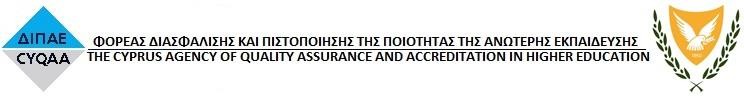 Eleni TheodorouFORM NUM: 500.1.03* Field of Specialization*Specify venue, geographic location etc*Project Role: i.e. Scientific/Project Coordinator, Research Team Member, Researcher, Assistant Researcher, otherUniversity:Cyprus University of TechnologySurname:TheodorouName:EleniRank:Assistant Professor Faculty:Health SciencesDepartment:Department of Rehabilitation Sciences, School of Health SciencesScientific Domain: *Speech - Language Pathology/TherapyAcademic qualifications (list by highest qualification)Academic qualifications (list by highest qualification)Academic qualifications (list by highest qualification)Academic qualifications (list by highest qualification)Academic qualifications (list by highest qualification)QualificationYearAwarding InstitutionDepartmentThesis titlePhD. in Linguistics2013University of CyprusEnglish StudiesDiagnosing Specific Language Impairment: the case of Cypriot-Greek.MSc2007University of SheffieldSchool of communication sciencesLanguage and Communication Impairment in ChildrenBA2001Highest Technological Educational Institute of PatrasSpeech Therapy  Voice Onset Time in Cypriot-  
  Greek and Standard-Modern  
  GreekHigh School diploma, Apolyterion1997Saint Antonios LyceumEmployment history – List by the three (3) most recentEmployment history – List by the three (3) most recentEmployment history – List by the three (3) most recentEmployment history – List by the three (3) most recentEmployment history – List by the three (3) most recentPeriod of employmentPeriod of employmentEmployerLocationPositionFromToEmployerLocationPosition2020CurrentlyCyprus University of TechnologyLimassol, CyprusAssistant Professor 20162020Cyprus University of TechnologyLimassol, CyprusLecturer20032015Ministry of Education and Culture of CyprusSpeech and Language Therapist in pre- primary, primary schools and specialschoolsKey refereed journal papers, monographs, books, conference publications etc. List the five (5) more recent and other five (5) selected –(max total 10)Key refereed journal papers, monographs, books, conference publications etc. List the five (5) more recent and other five (5) selected –(max total 10)Key refereed journal papers, monographs, books, conference publications etc. List the five (5) more recent and other five (5) selected –(max total 10)Key refereed journal papers, monographs, books, conference publications etc. List the five (5) more recent and other five (5) selected –(max total 10)Key refereed journal papers, monographs, books, conference publications etc. List the five (5) more recent and other five (5) selected –(max total 10)Key refereed journal papers, monographs, books, conference publications etc. List the five (5) more recent and other five (5) selected –(max total 10)Key refereed journal papers, monographs, books, conference publications etc. List the five (5) more recent and other five (5) selected –(max total 10)Ref.NumberYearTitleOther authorsJournal and Publisher /ConferenceVol.Pages2023Abilities of children with developmental language disorders in perceiving phonological, grammatical, and semantic structuresGeorgiou GeorgiosJournal of Autism and Developmental Disorders114483-44872023Telling personal narratives: comparing stories told by 10-year-old speakers of Cypriot Greek Dialect and of Standard Modern GreekVogindroukas  Ioannis,  Giannakou Eleni, Lamprini Tsouti, Ioannis PhinikettosFolia Phoniatrica et Logopaedica: Official Organ of the International Association of Logopedics and Phoniatrics (IALP)DOI: 10.1159/0005334002023Properties of Narrative Productivity, Syntactic Complexity and Lexical Diversity of Typical Bi-dialectal Cypriot-Greek-Speaking ChildrenPapastefanou Theodora Language and LinguisticsDOI: 10.20944/preprints202307.1990.v12023Augmentative and Alternative Communication Assessment Practices Followed in a School Setting: A Survey of Cypriot-Greek Speech and Language PathologistsEliada PampoulouAdvances in Neurodevelopmental Disorders7(2)231-24312022
Comprehension of complex syntax by non-English-speaking children with developmental language disorder: A scoping reviewGeorgiou GeorgiosClinical Linguistics & Phonetics10.1080/02699206.2022.213502422022
Augmentative and Alternative Communication Assessment Practices Followed in a School Setting: A Survey of Cypriot-Greek Speech and Language PathologistsEliada PampoulouAdvances in Neurodevelopmental Disordershttps://doi.
org/10.100
7/s41252-022-002
98-y32022
Correlation between a Self Voice Assessment and Objective-Voice Evaluation Outcomes in Speech Language Pathology StudentsKyriakou Kyriaki, Petinou Kakia & Phinikettos IoannisJournal of Voicehttps://doi.
org/10.101
6/j.jvoice.2022.06.03242022Developmental language disorders in Cyprus: mapping speech and language service provision to vulnerable childrenKambanaros Maria & Petinou KakiaJournal of Monolingual and Bilingual Speech4(1)51-7552022Abilities of children with language developmental disorders in perceiving phonological, grammatical, and semantic structuresGeorgiou GeorgiosJournal of Autism and Developmental Disordershttps://doi.
org/10.100
7/s10803-022-05548-562022
Risk Factors for Voice Disorders in Undergraduate Speech Language Pathology StudentsKyriakou Kyriaki, Petinou Kakia & Phinikettos IoannisJournal of Voicehttps://doi.
org/10.101
6/j.jvoice.2021.11.02072021Dynamic Linguistic Interconnectedness and Variability in Toddlers.Petinou Kakia, Loukia Taxitari & Ioannis PhinikettosJournal of Psycholinguisticshttps://doi.
org/10.1007
/s10936-020-0974
7-y82020Investigating the assessment procedures for children with Complex Communication Needs.Theodorou, Elena & Eliada PampoulouCommunication Disorders Quarterlyhttps://doi.
org/10.117
7/152574012096064392017Sentence Repetition as a Tool for Screening Morphosyntactic Abilities of Bilectal Childrenwith SLIMaria Kambanaros & Kleanthes GrohmannFrontiers in Psychologyhttps://doi.
org/10.3389
/fpsyg.2017.02104102016Diagnosing bilectal children with SLI: Determination of idntification accuracyMaria Kambanaros &   
 Kleanthes GrohmannClinical Linguistics30(12)925-943and PhoneticsExhibitions (where applicable). List the five (5) more recent and other five (5) selected. (max total 10)Exhibitions (where applicable). List the five (5) more recent and other five (5) selected. (max total 10)Exhibitions (where applicable). List the five (5) more recent and other five (5) selected. (max total 10)Exhibitions (where applicable). List the five (5) more recent and other five (5) selected. (max total 10)Exhibitions (where applicable). List the five (5) more recent and other five (5) selected. (max total 10)Exhibitions (where applicable). List the five (5) more recent and other five (5) selected. (max total 10)Ref. NumberDateTopicInternational / LocalLocation*Role in Exhibition12345678910Research Projects. List the five (5) more recent and other five (5) selected (max total 10)Research Projects. List the five (5) more recent and other five (5) selected (max total 10)Research Projects. List the five (5) more recent and other five (5) selected (max total 10)Research Projects. List the five (5) more recent and other five (5) selected (max total 10)Research Projects. List the five (5) more recent and other five (5) selected (max total 10)Ref.NumberDateTitleFunded byProject Role*Oct 2023-Oct 2027Justice to Youth Language Needs: Human Rights undermined by an invisible disadvantage (Y-JustLang)COST Action CA22139Management committee member1May 2021-December 2021ΔΙΔΑΚΤΩΡ Post-Doctoral Researchers Project. Prevalence of voice disorders among teachersCyprus University of TechnologyResearch Project Collaborator2March 2021-December 2021ΔΙΔΑΚΤΩΡ Post-Doctoral Researchers Project. Linguistic Processing in Cypriot Greek children with Developmental Language Disorder.Cyprus University of TechnologyScientific Coordinator32017-2019Language and communication impairments in children: Diagnostic and intervention issuesJunior Faculty Start-up Grant Cyprus University of Technology Principal investigator42018Global Stories: Talking about lived experiences in storiesIALPResearcher52015-2018Enhancing Children’s Oral Language Skills Across Europe and Beyond. A CollaborationFocusing on Interventions for Children with Difficulties Learning their First LanguageCOST Action IS1406Substitute management committee (Substitute MC) member62011-2013Early Identification and Assessment of Preschool Children with Specific Language Impairment in Cyprus)Cyprus Research Promotion Foundation Research assistant (RA)72010-2013

Language Impairment in a Multilingual Society: Linguistic Patterns and the Road to Assessment COST Action ISO804

PI: Dr Sharon Armon LotemWorking member8April 2010- March 2012Generative Childhood-Holistic Investigations of Language Development (Gen-CHILD): Context Domain-Specific Socio-Syntax of First Language Acquisition in Cypriot GreekCyprus University Research assistant92006-2007Genetic and Linguistic Factors in thePrognosis of Children with Slow Language DevelopmentCyprus ResearchPromotion FoundationResearch assistantConsulting Services and/or Participation in Councils / Boards/ Editorial Committees.List the five (5) more recentConsulting Services and/or Participation in Councils / Boards/ Editorial Committees.List the five (5) more recentConsulting Services and/or Participation in Councils / Boards/ Editorial Committees.List the five (5) more recentConsulting Services and/or Participation in Councils / Boards/ Editorial Committees.List the five (5) more recentConsulting Services and/or Participation in Councils / Boards/ Editorial Committees.List the five (5) more recentRef. NumberPeriodOrganizationTitle of Position or ServiceKey Activities1Since 1/2023                  Cyprus University of TechnologySenate member211/2021-10/2023 Cyprus Registration Council    
 of Speech-Language   
 PathologistsChair311/2018-12/2021Cyprus University of Technology, Department’s Committee for Undergraduate StudiesMember42/2018-12/2021CyprusUniversity of TechnologyBoard member, Committee for Ethics in Research, Member511/2018-11/2020Cyprus University ofTechnologyBoard member, School of Health Sciences6Since 11/2018Cyprus University of Technology, Department’s Committee for Internal Quality Assurance  Member7Since 11/2018Cyprus University of Technology, Department’s Committee for Occupational Health and SafetyMember8Since 11/2017Ministry of Education andCultureScientific coordinator for speech and language therapist hiring9Since 9/2017Cyprus University of TechnologyErasmus Coordinator for Department of Rehabilitation SciencesAwards / International Recognition (where applicable). List the five (5) more recent and other five (5) selected. (max total 10)Awards / International Recognition (where applicable). List the five (5) more recent and other five (5) selected. (max total 10)Awards / International Recognition (where applicable). List the five (5) more recent and other five (5) selected. (max total 10)Awards / International Recognition (where applicable). List the five (5) more recent and other five (5) selected. (max total 10)Ref.NumberDateTitleAwarded by:12018Award for good serviceCyprus Ministry of Education and Culture22014Prize for the best PhD thesisUniversity of Cyprus31997-2001Full Scholarship(IKY): Greek State Scholarship FoundationOther Achievements. List the five (5) more recent and other five (5) selected. (max total 10)Other Achievements. List the five (5) more recent and other five (5) selected. (max total 10)Other Achievements. List the five (5) more recent and other five (5) selected. (max total 10)Other Achievements. List the five (5) more recent and other five (5) selected. (max total 10)Ref.NumberDateTitleKey Activities:3/2023Co-Director: Special Interest Group for Language Disorders (Cyprus Speech and Language Pathologists Association)Awareness activities, discussion groups etc.111/2021-11/2023Chair of Cyprus Registry of Speech and Language PathologistsApply the relevant Law2Since 2019Child Language Committee Member International Association of Communication Sciences and Disorders (IALP)	Promote awareness for language disorders, research, website development3Since 2018Raising Awareness for Developmental Language Disorder ProjectAmbassador31/2016Clinical SupervisorRehabilitation Clinic, Cyprus University of Technology49/2014-12/2015Special education services coordinationSpecial Education Coordinator (Ministry of Education and Culture)59/2005-12/2015Speech and Language Services for children who attend mainstream and special schoolsSpeech and Language Therapist (Ministry of Education and Culture)69/2003-8/2005Speech and Language Services, Early servicesSpeech and Language Therapist (Theotokos Foundation _Ministry of Education and Culture)72003MAKATON Regional TutorTraining provision86/2002-8/2003Speech and Language ServicesSpeech and Language Therapist (Ministry of Health)